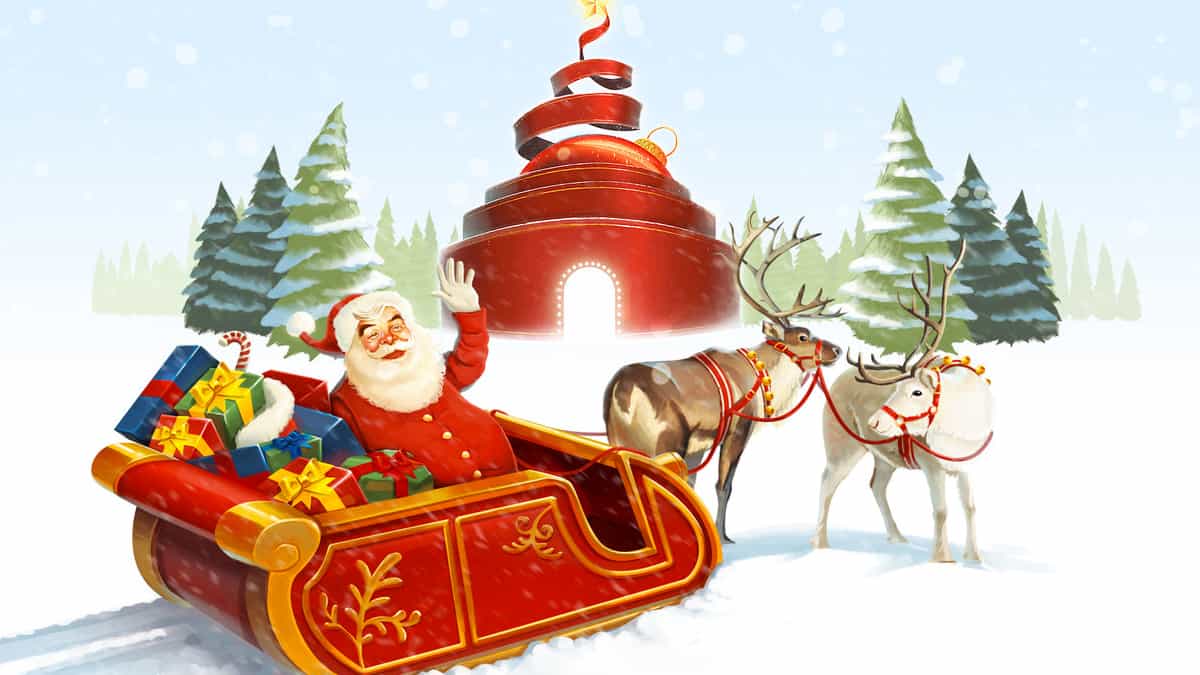 CHRISTMAS SPECTACULARThank you everyone for joining us on Monday for a fantastic day.  We were all busy, busy, busy and it was the first time we have offered something like this and we had many compliments.  The extra surprise of our vitual reality sleigh ride was appreciated by both the children and adults alike and the company commented on how well behaved our children were.Following the feedback we will be running a similar event in the Spring Term so please join us. 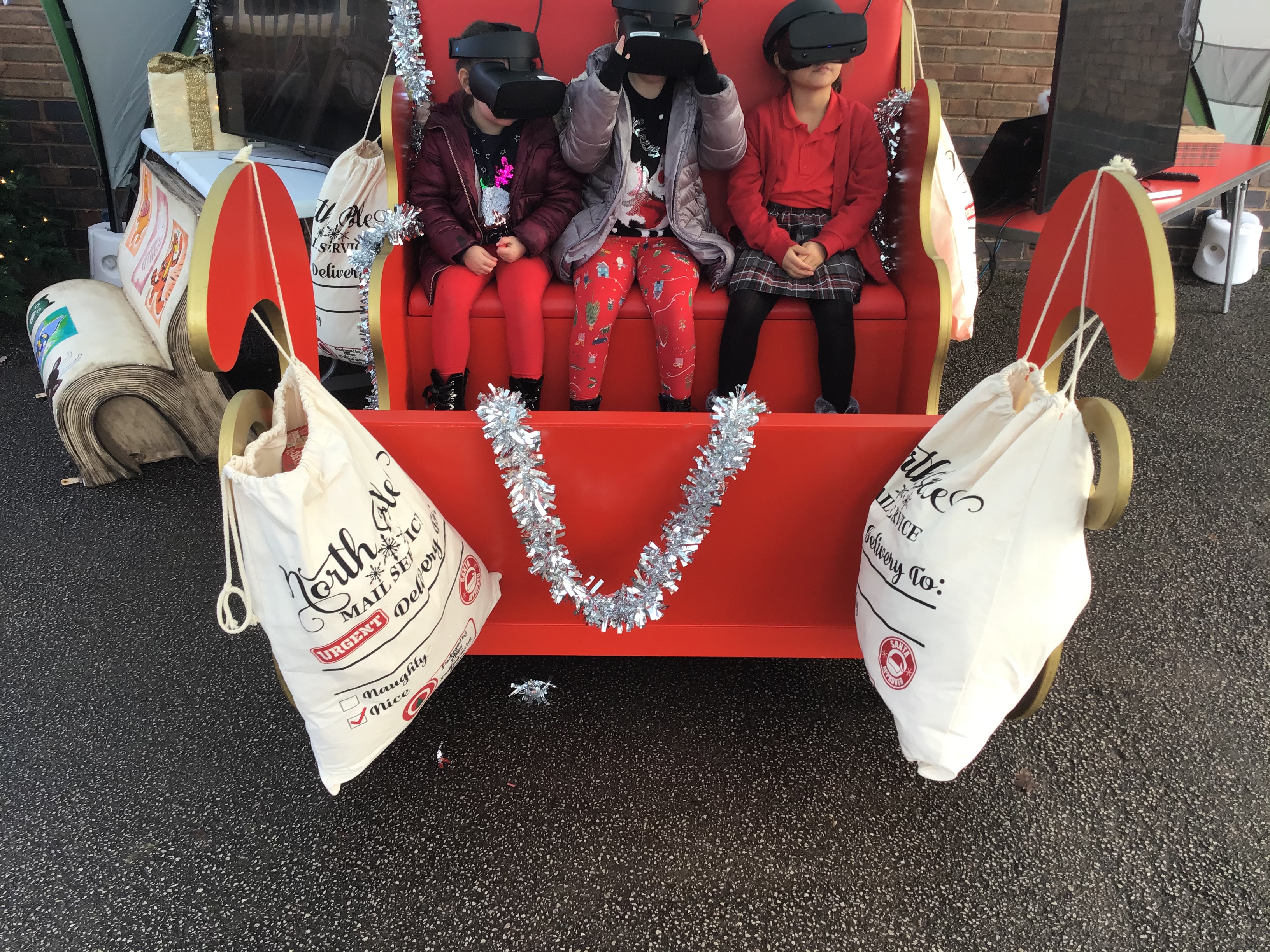 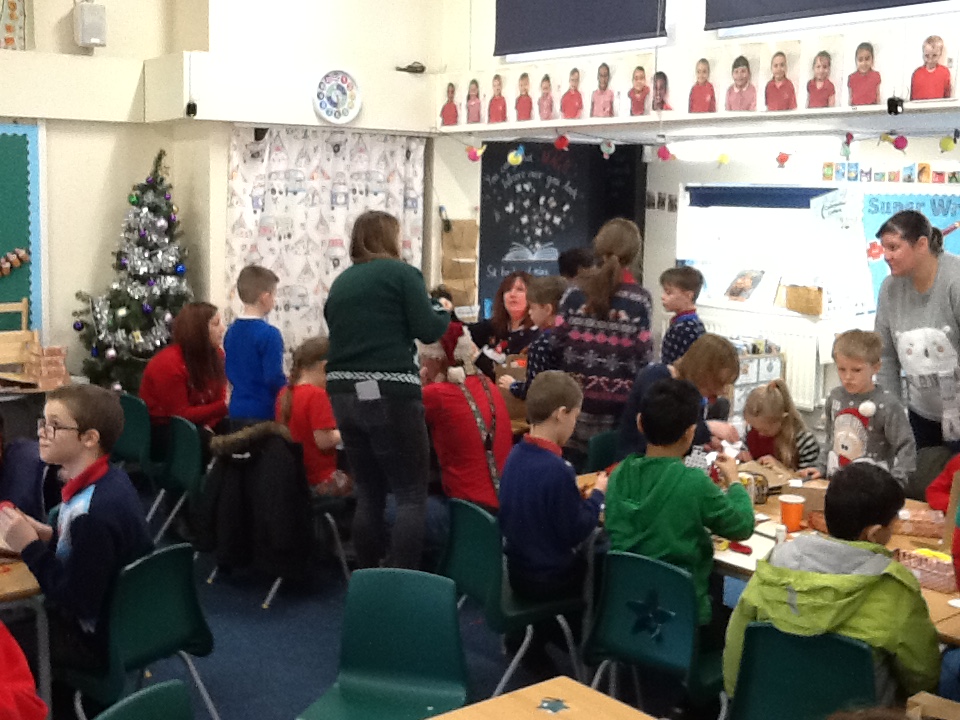 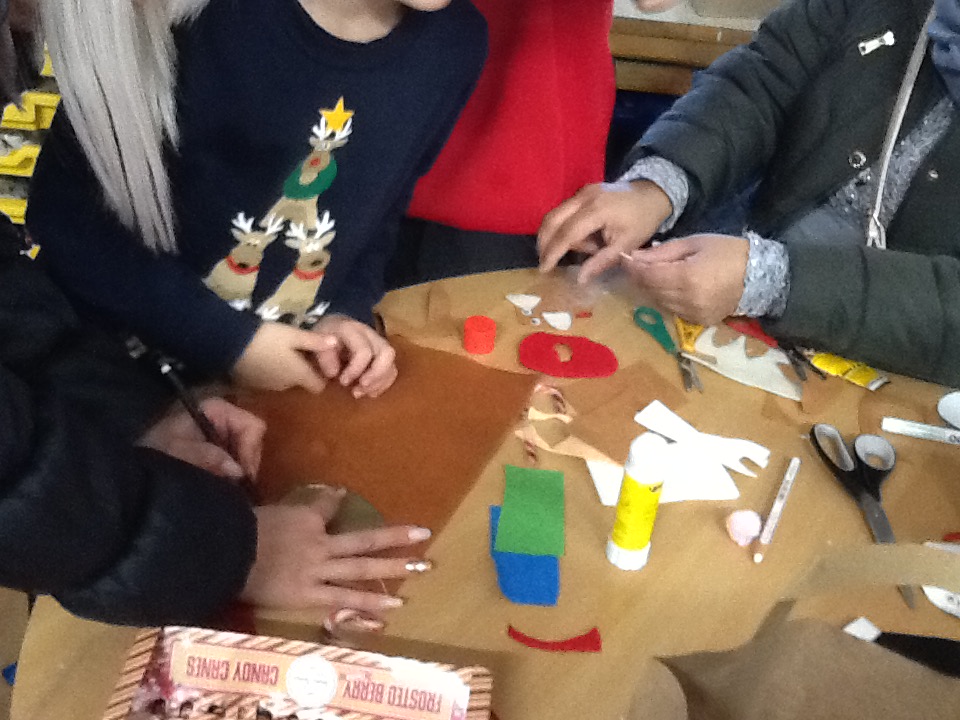 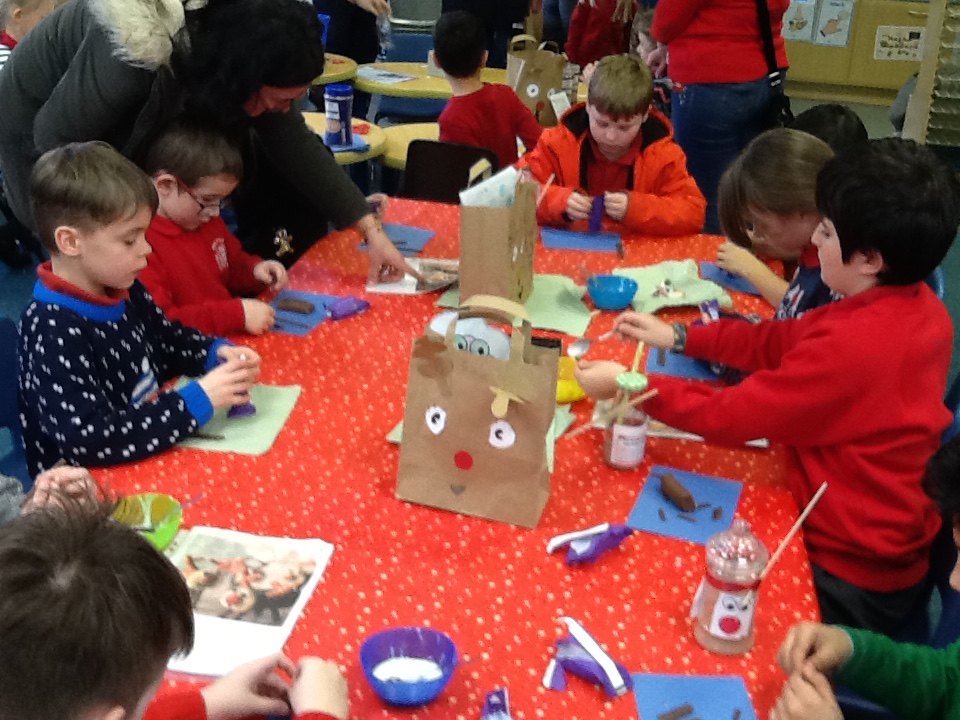 100% ATTENDANCE AUTUMN TERMAs you are aware the children are rewarded for attendane and the following have achieved 100% attendance for the Autumn Term and received their certificates today.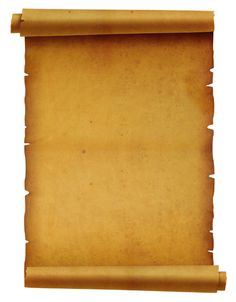                      100% ATTENDANCECELEBRATIONS OF ACHIEVEMENTS OUTSIDE OF SCHOOLWe enjoy celebrating with children their achievements outside of school so please keep your photos and news coming by emailing admin@marlfields.cheshire.sch.uk and we can add them to our newsletter.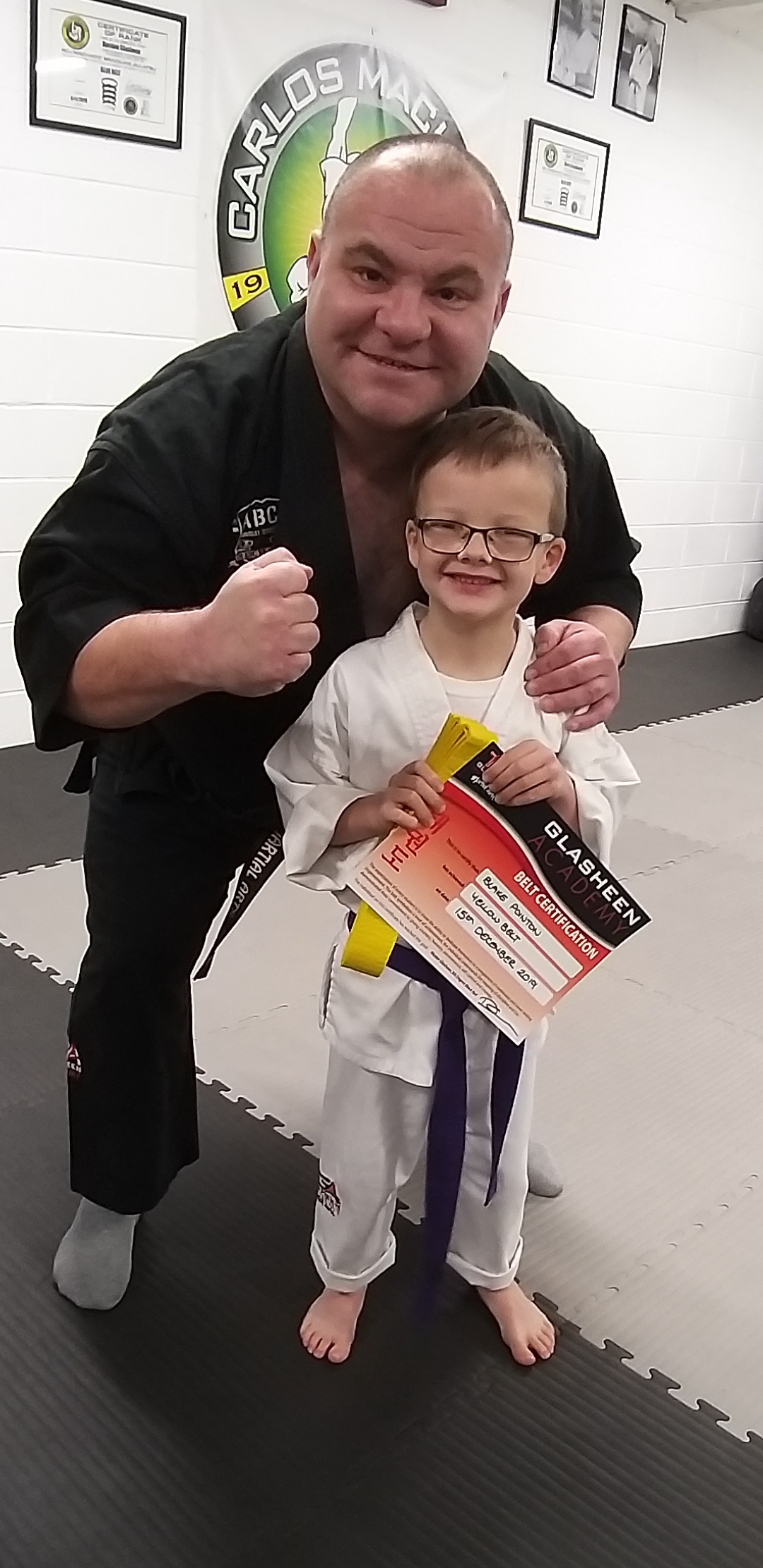 Congratulations to Blake (Year 1) in gaining your yellow belt at your Jujitsu club.Well done.  We look forward to celebrating the next belt when you get that one too.P.T.O.NEW YEAR REMINDERSUNIFORMOur Chair of Governors was in school last week and was rather concerned about children not in the correct uniform.  Please ensure that your child is in full Marlfields uniform at all times.  The only exception is if it is your child’s birthday and they are allowed to come in civvies or if we have a special non-uniform day.SCHOOL DINNER ORDERINGPlease remember that you need to order and pay for your child’s dinners on the Dolce system before we come back to school.  Remember you can order for the whole term but also don’t forget to pay!CHANGES IN NUMBERS/CONTACT DETAILSSanta can often bring new phones, so please if you have been lucky and had an upgrade please let us know your new number.  You can text school or send an email to admin@marlfields.cheshire.sch.uk WEATHERAs we are now getting nearer to that time of year when the weather suddenly changes can we please remind you to ensure that your child has a warm / waterproof coat with them in school at all times.If we were to have a heavy snowfall that means that staff are unable to get into school and we have to make the decision to close the school, we will let you all know via the text message system and we will also make an announcement on the local radio stations – SILK 106.9 FM and SIGNAL 96.4 FM.ATTENDANCE MATTERSPlease remember that poor attendance is not acceptable and we have had to remind a number of families with offical letter this term.  If your child’s attendance falls below the normal acceptable level that the Government sees as 94% we have to issue letter to ensure there is an improvement.  Please may we remind you that poor attendance may result in a fine. The Government also does not encourage holidays during term time so please do not ask us to approve these as refusal can often offend and we do not have the authority to do so.  Please if you are intending your child to be off school for a period a time we ask you to complete a leave of absence so we know not to inform the relevant authorites of a child mising education.  May we remind you that there are fines for children taking holidays during term time issued.ClassNameClassNameRAnnisha  Brough,3Isaac  Bell,RMatthew  Hague,3Jenson  Blunt,RAlice  Hamilton,3Thomas  Davies,RElliot  Rosson,3Daisy  Lawton,REdith  Walton,3Becky  Oakes,1Esme  Bailey,3Haylee-Jane  Porcheret,1Tobias  Kane,3Alex  Wallace,1Dylan  Matthews,3Dylan  Wilde,1Blake  Morris,3Julian  Wilde,1Ashton  Mountford,3Libby  Wood,1Oliver  Skellern,4Jasmine  Ara-Nott,1Kionna  Valdes-Morrey,4James  Hague,2David  Barbutu,4Toby  House,2Reece  Coates,4Isaac  Kane,2Arthur  Gruber,4Leo  Onions,2Saiful  Islam,4Nevaeh  Riley,2Lincoln  Marriott,5Charlie  Barnes,2Bradley  Porcheret,5Zack  Bloor,6Rohan  Bradley,6George  Kane,6Gabriella  Shaw,IT’S CHRISTMAS!!!(Well, almost)We would like to thank you all for your support this term, and hope that you will support us for the rest of the school year.We hope that everyone who has joined the school over the past term have settled in well and have made many new friends.We wish each and everyone of you a wonderful Christmas, and a happy and peaceful 2020.See you all on Monday 6th January 2020.